INDICAÇÃO Nº 2831/2014Sugere ao Poder Executivo, que tome providências para conter o empossamento d’agua entre as ruas André Rebouças e Wilson Pereira, no Jardim Paraíso, foto em anexo.Excelentíssimo Senhor Prefeito Municipal, Nos termos do Art. 108 do Regimento Interno desta Casa de Leis, dirijo-me a Vossa Excelência para sugerir que, por intermédio do Setor competente, sejam tomadas providências para conter o empossamento d’agua entre as ruas André Rebouças e Wilson Pereira, no Jardim Paraíso.Justificativa:	Após solicitações de munícipes, este vereador verificou “in loco”  o problema vivido por eles.  Ocorre que a caída existe na via para dar o escoamento às águas, derivadas das chuvas e de outras residências não é suficiente para evitar o empossamento d’agua, fato este que gera preocupação aos moradores, pois a situação propicia a criação do mosquito transmissor da dengue. 	O local também apresenta umidade constante, acúmulo de lodo e odor desagradável.  	Necessita com URGÊNCIA da realização dos serviços solicitados.          Plenário “Dr. Tancredo Neves”, em 18 de Agosto  de 2014.Emerson Luis Grippe“Bebeto”-Vereador-Anexo: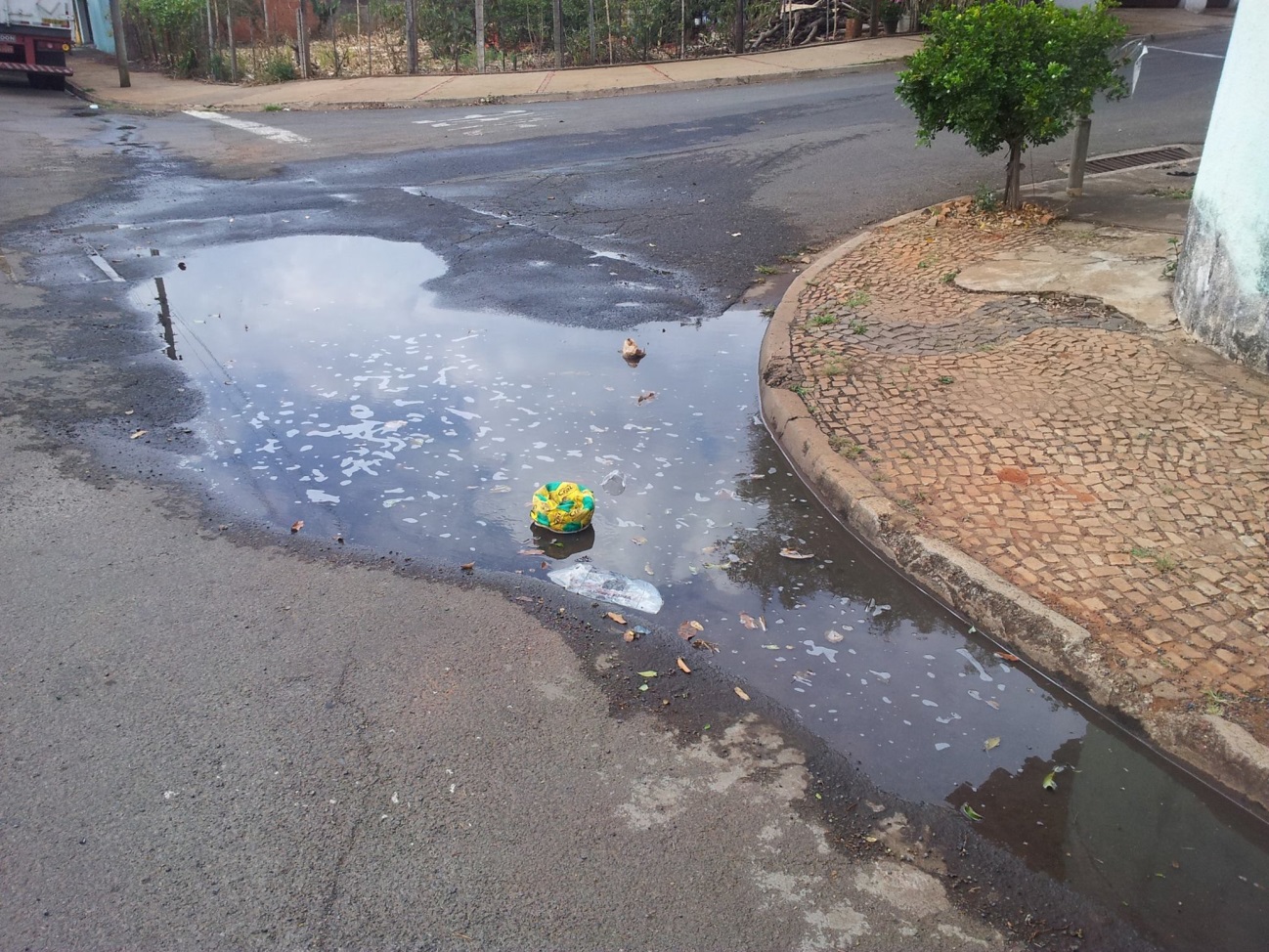 